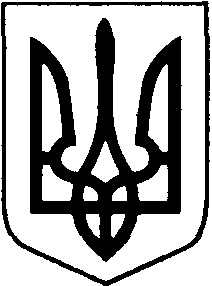 БОРАТИНСЬКА СІЛЬСЬКА РАДА ЛУЦЬКОГО РАЙОНУ ВОЛИНСЬКОЇ ОБЛАСТІРОЗПОРЯДЖЕННЯ ГОЛОВИ07 жовтня 2020 року                           с. Боратин                                   № 114/1.2 Про затвердження типового бланку заяв для видачі довідок         Відповідно до статей 25, 42, 59 Закону України «Про місцеве самоврядування в Україні», Закону України «Про інформацію», розпорядження голови Боратинської сільської ради від 03 січня 2020 року «Про затвердження Інструкції з діловодства в Боратинській сільській раді (документування управлінської інформації в електронній формі та організації роботи з електронними документами в діловодстві, електронного міжвідомчого обміну) в новій редакції», з метою налагодження процесу видачі довідок належної форми жителям громади:Затвердити типовий бланк заяв для видачі довідок, згідно додатку 1.Начальнику відділу «Центр надання адміністративних послуг» Аллі Пігулі:- розробити індивідуальні заяви до кожної послуги, що передбачає отримання довідки;- здійснювати прийом заяв виключно встановленої форми.3.   Контроль за виконанням цього розпорядження залишаю за собою.Сільський голова					           Сергій ЯРУЧИКБогдана МакарчукВИКОНАВЕЦЬ:Спеціаліст-юрисконсульт					Богдана Макарчук«___» ___________ 2020 рПОГОДЖЕНО:Секретар ради							Людмила Сахан		«___» ___________ 2020 рОЗНАЙОМЛЕНІ:Начальник відділу ЦНАП «___» ___________ 2020 р. 					Алла Пігула